Servisní smlouva č. 319/2023Podle ust. § 2586 a násl. Občanského zákoníku
(dále jen „Smlouva“)OBJEDNATELStřední průmyslová škola dopravní, Plzeň, Karlovarská 99Zastoupená: 	Ing. Irenou Novákovou, ředitelkou školySídlo:	 	Karlovarská 1210/99, 323 00 Plzeň IČO:		 69457930DIČ:		CZ69457930Osoba oprávněná jednat ve věcech smluvních:Bc. Pavel Procházka, vedoucí provozního odděleníE-mail:		prochazka@dopskopl.cz  Tel.: 		+420 778 401 872Osoby oprávněné jednat ve věcech technických: Jaroslav Kratochvíl, vedoucí provozu a údržby Křimice E-mail:		kratochvil@dopskopl-kr.cz     Tel.: 		+420 604 462 264Stanislav Liška, vedoucí provozu a údržby KarlovarskáE-mail:		liska@dopskopl.cz   Tel.: 		+420 778 718 636(dále jen „Objednatel“)aZHOTOVITELSchneider Airsystems s.r.o., Zastoupená: 	Ing. Michalem Vasočákem – jednatelem společnosti Schneider Airsystems s.r.o., registrační číslo 31 444 822, se sídlem 94905 Nitra, Novozámocká 165, Slovenská republikaSídlo: 			V Zahrádkách 555, 320 21 LíněZapsaná:		v OR vedeném KS v Plzni, oddíl C, vložka 5410IČO: 			61170828Bankovní spojení: 	Email:			servis.schneider@schneiderairsystems.com
(dále jen "Zhotovitel")

Úvodní ustanovení, předmět smlouvyZhotovitel je výrobce a dodavatel tlakové vzduchotechniky a dalších zařízení s tímto souvisejících. Zhotovitel vykonává ke svým produktům též servis, když tento poskytuje konečným zákazníkům. Předmětem této Smlouvy je zabezpečení výkonu servisu ze strany Zhotovitele, jenž spočívá v zajištění periodického servisu, údržby a opravy zařízení ve vlastnictví Objednatele, která jsou specifikovaná v příloze č. 2 Smlouvy (dále též „Zařízení“) za podmínek uvedených v této Smlouvě.
 Vymezení a způsob provádění díla, práva a povinností smluvních stranDílem se rozumí: provádění periodického servisu Zařízení a výměny rychle opotřebitelných dílů Zařízení, kterými jsou zejména filtry, klínové řemeny, olej apod. (dále jen „Opotřebitelné díly“);provádění oprav Zařízení v případě poruchy Zařízení.(dále též „Dílo“)Periodický servis Zařízení se provádí v pravidelných intervalech v souladu s návodem k obsluze Zařízení, min. však 1x ročně.Objednatel je povinen kontaktovat vždy nejpozději jeden (1) týden před plánovaným servisem Zhotovitele a sdělit mu návrh alespoň 3 termínů (nabízené termíny musejí být v průběhu příslušného měsíce, ve kterém má být servis proveden), ve kterých je Objednatel připraven poskytnout součinnost k provedení servisu. Nabízené termíny musejí být rozloženy v měsíci rovnoměrně, a to zejména tak, aby termíny připadaly alespoň do dvou různých pracovních týdnů a nenavazovaly přímo na sebe (např. čtvrtek, pátek, pondělí). Zhotovitel se zavazuje pravidelný servis Zařízení v nabízených termínech provést, příp. nebude-li tohoto schopen, poskytnout Objednateli součinnost k sjednání jiného náhradního termínu. V rámci provádění servisu je Zhotovitel povinen zajistit výměnu Opotřebitelných dílů v souladu s návodem k obsluze Zařízení.Zhotovitel je povinen zajistit, aby Objednatel mohl v případě vzniku poruchy Zařízení, tuto poruchu nahlásit, a to nepřetržitě po dobu 24 hodin/denně. Objednatel nahlásí poruchu Zařízení následujícím způsobem:Formou e-mailové zprávy na adresu Zhotovitele uvedenou v záhlaví Smlouvy;Telefonicky na jedno z následujících telefonních čísel:+ 420 720 958 688;+ 420 724 023 199.Pro odstranění pochybností se sjednává, že porušením povinnosti Zhotovitele dle předchozího odstavce není, nepodaří-li se Objednateli poruchu nahlásit z důvodu obsazení telefonní linky, nepřijetí hovoru na shora uvedených tel. číslech, příp. z důvodu zásahu vyšší moci. V takovém případě je Objednatel povinen učinit vše, co lze od něho spravedlivě očekávat, aby poruchu Zařízení nahlásil ve lhůtě bez zbytečného odkladu.Pří ohlášení poruchy Zařízení je Objednatel povinen oznámit zejména následující údaje:typ Zařízení;počet provozních hodin (dle stavu počítadla Zařízení);popis závady Zařízení (projev závady, charakteristika).Za řádně nahlášenou poruchu Zařízení se považuje porucha, kterou Objednatel nahlásil do 48 hodin od jejího vzniku, a to e-mailem na adresu Zhotovitele uvedenou v záhlaví Smlouvy a zároveň také telefonicky na jedno z telefonních čísel uvedených v čl. 2 odst. 5 písm. (b) Smlouvy a při tomto ohlášení uvedl Objednatel zejména údaje specifikované v čl. 2 odst. 7 Smlouvy.Objednatel je povinen poskytnout Zhotoviteli na vlastní náklad potřebnou součinnost v rozsahu vhodném pro dosažení účelu Smlouvy, zejména je povinen:umožnit pracovníkům Zhotovitele přístup do všech místností přímo či odvozeně souvisejících s provedením Díla,umožnit pracovníkům Zhotovitele připojení elektrickou energií napájených zařízení, nutných nebo vhodných pro provedení Díla (nářadí) ke zdroji elektrického proudu.Objednatel je povinen poskytovat Zhotoviteli aktuální, správné a úplné údaje, které má k dispozici v rozsahu a formátu potřebném a/nebo vhodném k naplnění účelu Smlouvy, zejména však všechny podstatné skutečnosti a změny, týkající se Zařízení, a to bez zbytečného odkladu, nejpozději však do sedmi (7) kalendářních dnů ode dne, kdy nastanou.Pro odstranění pochybností se sjednává, že uzavřením této Smlouvy, ani prováděním Díla Zhotovitelem není dotčena povinnost Objednatele provádět průběžné kontroly dodržování provozních podmínek Zařízení, a to zejména:množství olejové náplně,množství kondenzátu v separátoru,teploty Zařízení,čistění sacích filtrů, chladiče apod.,ostatních základních parametrů majících vztah k bezproblémovému provozu Zařízení.Objednatel určí osobu, která bude zodpovídat za kontrolu provozu Zařízení v souladu s platným návodem na obsluhu Zařízení a v souladu s provozním řádem místnosti Objednatele, ve které je Zařízení umístěno.Vystaví doklad o provedené kontrole, pravidelném záručním servisu či jiných úkonech směřujících za účelem opravy/servisu Zařízení a výsledek kontroly. Jedno vyhotovení předá zástupci Objednatele.Objednatel umožní Zhotoviteli vstup do objektů, kde bude provádět činnosti dle Smlouvy a bude se Zhotovitelem plně spolupracovat.
Cena za díloObjednatel se zavazuje zaplatit Zhotoviteli veškeré Opotřebitelné díly vyměněné v rámci servisu a veškeré jiné díly, které byly při provádění Díla dle Smlouvy vyměněny, a to za ceny dle ceníku Zhotovitele, který tvoří přílohu Smlouvy. Objednatel se dále zavazuje uhradit Zhotoviteli dopravné ve výši 19,- Kč / km + DPH za každý výjezd přímo či odvozeně související s prováděním Díla dle Smlouvy, když dopravné je účtováno vždy včetně zpáteční cesty.Nad rámec částek shora uvedených se Objednatel zavazuje uhradit Zhotoviteli za ztrátu času na cestě částku ve výši 250,- Kč + DPH / 1 osoba / 1 hod strávená na cestě přímo či odvozeně související s výjezdem (tam i zpět).Objednatel se dále nad rámec částek shora uvedených zavazuje uhradit Zhotoviteli za provedenou práci na Zařízení částku ve výši 1000,- Kč + DPH / 1 osoba / 1 hod.Bude-li Zhotovitel provádět Dílo mimo pracovní dobu, tzn. mimo Po-Pá 7:00-16:00, částka dle čl. 3 odst. 4 a čl. 3 odst. 5 Smlouvy bude automaticky zvýšena o 100 %.Objednatel bere na vědomí, že ceny uvedené v čl. 3 Smlouvy se mohou měnit. Zhotovitel je povinen informovat Objednatele o těchto změnách vždy nejméně jeden (1) týden před účinností těchto změn, které se projeví v ceníku Zhotovitele. V případě, že Zhotovitel neupozorní Objednatele na změnu cen uvedených v čl. 3 Smlouvy, platí, že jsou platné ceny, které byly Objednateli naposled známy.Smluvní strany sjednávají, že změnu cen dle čl. 3 odst. 7 Smlouvy může Zhotovitel provést pouze jednou za rok. 
Termín provedení díla a místo plněníMístem plnění jsou areály Objednatele Plzeň Karlovarská a Plzeň Křimice.Zhotovitel se zavazuje Dílo spočívající v provedení pravidelného servisu Zařízení provést ve lhůtách dle čl. 2 Smlouvy.Dílo spočívající v provedení opravy poruchy Zařízení se Zhotovitel zavazuje provést do 72 hodin od řádného ohlášení takové poruchy Objednatelem dle čl. 2 odst. 8 Smlouvy. Nebude-li Zhotovitel schopen provést opravu do 72 hod, je povinen poskytnout Objednateli náhradní zdroj stlačeného vzduchu.Doba pro provedení Díla se bez dalšího prodlužuje o dobu, po kterou:nebude moci Zhotovitel dílo provádět z důvodu výskytu mimořádné nepředvídatelné a nepřekonatelné překážky vzniklé nezávisle na jeho vůli neboje Objednatel v prodlení s poskytnutím potřebné součinnosti neboje Objednatel v prodlení se splněním jakékoli povinnosti dle Smlouvy, zejména povinnosti zaplatit cenu Díla či její části.
Trvání smlouvy, výpověď smlouvy, odstoupení od smlouvyTato Smlouva je uzavřena na dobu neurčitou.Smluvní strany sjednávají, že Smlouvu je možné vypovědět písemným oznámením druhé straně, a to s výpovědní dobou tří (3) měsíců počínaje prvním dnem kalendářního měsíce následujícího poté, co výpověď došla druhé straně.V případě nesplnění kterékoliv povinnosti Objednatele dle Smlouvy, je Zhotovitel oprávněn od Smlouvy odstoupit, a to na základě následujících podmínek:Před případným odstoupením je Zhotovitel povinen písemně vyzvat Objednatele ke splnění povinnosti, když v této výzvě je povinen poskytnout mu přiměřenou lhůtu k nápravě. V případě, že Objednatel svou povinnost vyplývající ze Smlouvy nesplní ani v takto poskytnuté dodatečné lhůtě, je Zhotovitel oprávněn od Smlouvy odstoupit, a to s účinky ex tunc. Zhotovitel má v takovém případě nárok na náhradu toho, co již v souvislosti se Smlouvou vynaložil.
Ostatní ujednáníObjednatel není za trvání Smlouvy oprávněn provádět samostatně žádné zásahy na Zařízení, zejména Zařízení jakkoliv upravovat či opravovat. 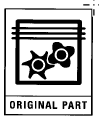 Objednatel je za trvání smlouvy povinen v souvislosti s opravou či údržbou Zařízení využívat náhradní díly, které budou označené následujícím piktogramem:V případě, že náhradní díly pro opravy a údržbu Zařízení nebudou označeny shora uvedeným piktogramem, musí takové náhradní díly být výslovně schváleny Zhotovitelem. V souladu s ust. § 630 odst. 1 občanského zákoníku si smluvní strany sjednávají promlčecí dobu ve vztahu k veškerým právům Zhotovitele přímo či odvozeně souvisejícím s touto Smlouvou v délce pěti (5) let ode dne, kdy počala promlčecí doba plynout.Smluvní strany jsou povinny zdržet se jakékoli činnosti či jednání, které by mohlo znemožnit nebo ztížit dosažení účelu Smlouvy.Smluvní strany sjednávají, že smluvní vztah Smlouvou založený bude vykládán výhradně podle obsahu této Smlouvy, bez přihlédnutí k jakékoli skutečnosti, která nastala a/nebo byla sdělena, jednou smluvní stranou druhé smluvní straně před uzavřením této Smlouvy. Pro odstranění pochybností smluvní strany výslovně veškerá ujednání, prohlášení, přísliby a ujištění ruší a nahrazují touto Smlouvou, současně vylučují aplikaci ustanovení § 556 odst. 2 občanského zákoníku.Smluvní strany výslovně sjednávají, že Objednatel na sebe přebírá nebezpečí změn okolností ve smyslu ustanovení § 1765 odst. 2 občanského zákoníku, a tedy zejména sjednávají, že závazky Objednatele nelze pro změnu okolností ve smyslu ustanovení § 1765 odst. 1 občanského zákoníku v budoucnu modifikovat co do jejich podstaty ani výše.Smluvní strany si výslovně sjednávají pro případné spory z této smlouvy místní příslušnost soudu věcně příslušného v prvním stupni se sídlem v Plzni, a to Okresní soud Plzeň – město nebo Krajský soud v Plzni. Skutečnost, zda se jedná o Okresní soud Plzeň – město nebo Krajský soud v Plzni bude určena na základě ustanovení právních předpisů o věcné příslušnosti, zejména zák. č. 99/1963, občanského soudního řádu, v platném znění.Ustanovení § 1805 odst. 2 občanského zákoníku se pro smluvní vztah Smlouvou založený nepoužije.Pro vyloučení pochybností se ujednává, že ke splnění peněžitého dluhu podle Smlouvy nelze použít směnku.
Závěrečná ustanoveníSmlouva nabývá účinnosti okamžikem jejího podpisu oběma smluvními stranami.Práva a povinnosti smluvních stran se řídí právním řádem ČR, zejména zák. č. 89/2012 Sb., občanským zákoníkem, v platném znění.Smlouva je vyhotovena ve dvou (2) stejnopisech, z nichž každá smluvní strana obdrží jedno (1) vyhotovení. Smluvní strany souhlasí s uveřejněním celého znění této Smlouvy vč. všech případných dodatků, avšak bez obchodního tajemství v registru smluv v souladu se zákonem č. 340/2015 Sb., o registru smluv, ve znění pozdějších předpisů. Zveřejnění Smlouvy v registru zajistí Objednatel. Jako obchodní tajemství Zhotovitel označuje jednotlivé ceny uvedené v Ceníku.Veškeré změny a doplňky Smlouvy budou uskutečňovány formou písemných dodatků podepsaných oprávněnými zástupci obou smluvních stran.Pokud se jedno nebo více ujednání Smlouvy stanou neplatnými či neúčinnými, zůstávají ostatní ujednání v plném znění v platnosti a účinnosti a smluvní strany se zavazují nahradit takové neplatné či neúčinné ujednání jiným platným a účinným ustanovením, které svým obsahem a smyslem nejlépe odpovídá obsahu a smyslu původního neplatného či neúčinného ujednání.Nedílnou součástí Smlouvy jsou následující přílohy:Příloha č. 1 – Platný ceník společnosti Schneider Airsystems s.r.o.;Příloha č. 2 – Seznam ZařízeníStrany Dohody prohlašují, že si Smlouvu před podpisem přečetly, jejímu obsahu porozuměly a souhlasí s ním a na důkaz toho připojují své vlastnoruční podpisy.V Nitře dne 13. 6. 2023 		Za zhotovitele:	Za objednatele:Schneider Airsystems s.r.o.		Střední průmyslová škola dopravní, Plzeň, Karlovarská 99________________________			________________________Michal Vosčák					Ing. Irena Nováková, Jednatel		ředitelka školyspolečnosti Schneider Airsystems s.r.o. 	Střední průmyslová škola dopravní, Plzeň